Anmeldung zum Vereinsübungsleiter (VÜL) – Lehrgangvom 08.03. – 10.03. + 16.03.2024 in Eging a. See (Schützenhaus, Wilhelm Busch Str. 50)Name:………………………………………................  Vorname: ..………………………………geboren am: ………..….., wohnhaft in (Straße, Hausnr., PLZ, Ort) ………………………….……….……….………………………...…………….….……Tel.: ……....…………….. Mitglied im Schützen-verein: …………………………………………. seit: .…………….. Gau: ………………………..BSSB Ausweis Nr…….………………….. Die Lehrgangsgebühr von 90,00 €, soll von folgendem Konto abgebucht werden: Bankname: ……………………………………….. IBAN:………………………………………….Kontoinhaber:…………………………………………….abgebucht werden.Qualifizierung Standaufsicht:  vorhanden / nicht vorhanden (Nichtzutreffendes streichen!!!)Die Anmeldebedingungen habe ich gelesen und erkenne diese ausdrücklich an.………………………………………….                          …………………………………………..Ort, Datum	Unterschrift (evtl. Stempel falls An-         meldung durch den Verein erfolgt).Anmeldebedingungen: Die Anmeldung ist verbindlich. Die Teilnehmergebühr wird ca. zwei Wochen vor Lehrgangsbeginn per Lastschrift eingezogen. Ich/wir weise/n mein/unser Kreditinstitut  an, die von Herrn Degenhart im Auftrag des Schützengaues Vilshofen gezogene Lastschrift (Gläubiger ID DE29ZZZ00000528970) einzulösen. Eine Rückerstattung erfolgt,	 wenn der Lehrgang mangels ausreichender Teilnehmerzahl nicht stattfindet oder vom Veranstalter aus Gründen abgesagt wird, die dieser nicht vertreten kann. Im Falle einer Stornierung durch den Anmeldenden wegen Krankheit oder aus sonstigen, die Teilnahme unmöglich machenden Gründen, wird die Gebühr unter Abzug einer Kostenpauschale von 6,00 € zurück erstattet. Im Falle eines Rücktritts ohne Angaben von Gründen, verfällt der Anspruch auf Rückerstattung grundsätzlich, wenn der Veranstalter nicht mehr die Möglichkeit hat, einen Ersatzteilnehmer in den Lehrgang aufzunehmen.Die Lehrgangsgebühr erhöht sich um 20% bei weniger als 10 Personen. Bei weniger als 8 Anmeldungen muss der Lehrgang aus Kostengründen abgesagt werden. 			.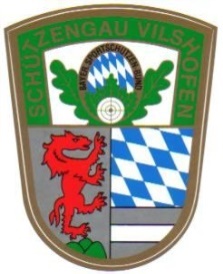 Horst DegenhartNat. Kampfrichter/B – Trainer			Säcklerstr. 1, 94496 Ortenburg Tel. 085421235 oder 01752957770 e-mail: horstirene2011@hotmail.de